Kl8 chemia -04i10.06.2020Temat: Powtórzenie i utrwalenie wiadomości substancje o znaczeniu biologicznym. (2 godz.lekcyjne)Link do lekcji: https://epodreczniki.pl/a/substancje-chemiczne-o-znaczeniu-biologicznym---podsumowanie/DdtU8azQ4 Zapoznaj się z linkiem 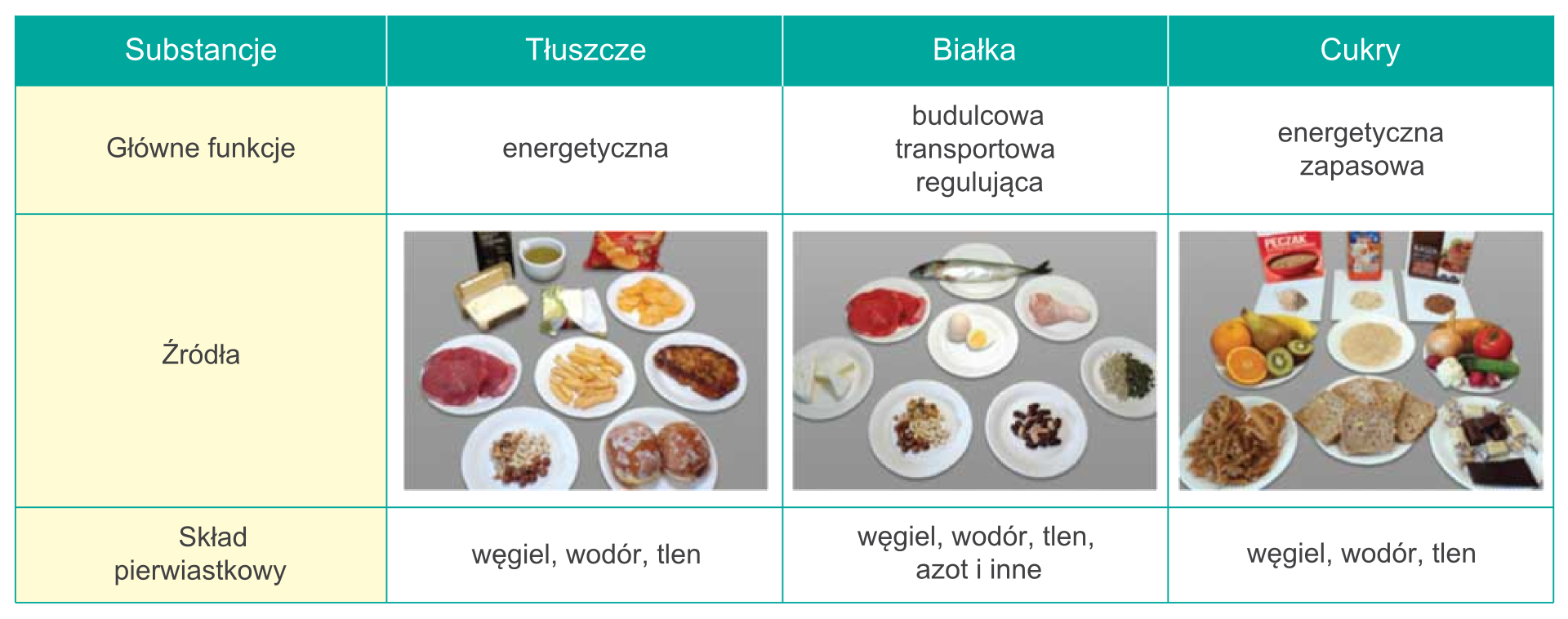 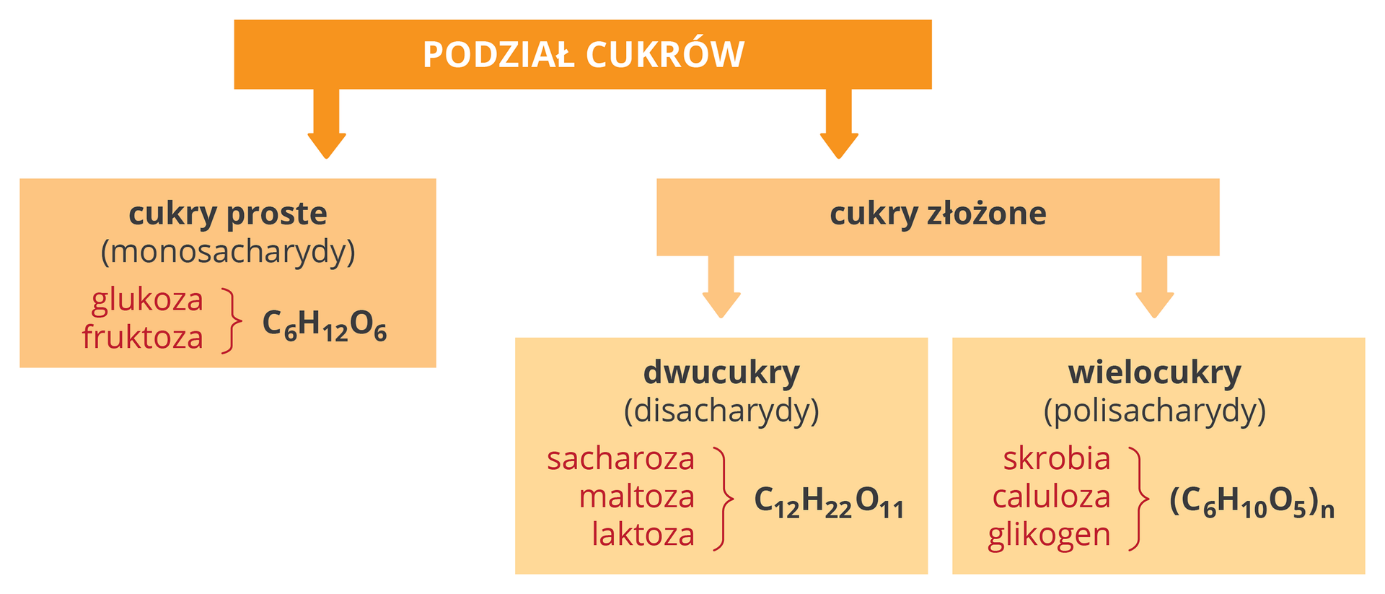 Zapisz temat w zeszycie, proszę nadrobić zaległości w zadaniach domowych z poprzednich zajęć. Wszystko zamieszczamy na Messengerze lub przesyłamy na mysia80r@wp.plPodział tłuszczówPodział tłuszczówPodział tłuszczówTŁUSZCZEpochodzenia roślinnegoPochodzenia zwierzęcegostałemasło orzechowemasłostałemasło kokosowesmalecciekłeoliwa z oliwektranciekłeolej rzepakowytranciekłeolej słonecznikowytranciekłeolej sojowytranWłaściwości cukrów złożonychWłaściwości cukrów złożonychWłaściwości cukrów złożonychWłaściwości cukrów złożonychCukier złożonySacharozaSkrobiaCelulozawzór sumarycznyC12H22O11(C6H10O5)n(C6H10O5)nwystępowanieburaki cukrowe, trzcina cukrowaziemniaki, ziarna zbóżdrewno, bawełnawłaściwości fizycznebiała substancja stała
o budowie krystalicznejbiała substancja stała o budowie ziarnistejbiała substancja stała o budowie włóknistejwłaściwości fizycznedobrze rozpuszcza się w wodziesłabo rozpuszcza się w wodzienie rozpuszcza się w wodziewłaściwości fizycznedobrze rozpuszcza się w wodziew gorącej wodzie tworzy roztwór koloidalny, tzw. kleik skrobiowynie rozpuszcza się w wodziewłaściwości chemicznesłodki smaknie ma smakunie ma smakuwłaściwości chemicznenie ma właściwości redukującychnie ma właściwości redukującychnie ma właściwości redukującychwłaściwości chemicznew podwyższonej temperaturze przekształca się w karmelpalnapalnaReakcjaBiuretowa
zobacz filmKsantoproteinowa
zobacz filmPróba Trommera
zobacz filmPróba jodoskrobiowa
zobacz filmWykrywany związek/grupa związkówbiałkabiałkaglukozaskrobiaOdczynnikCu(OH)2Cu(OH)2HNO3HNO3Cu(OH)2Cu(OH)2, temperaturajodynaObserwacjefioletowe zabarwienieżółte zabarwienieceglastoczerwony osadciemnogranatowe zabarwienie